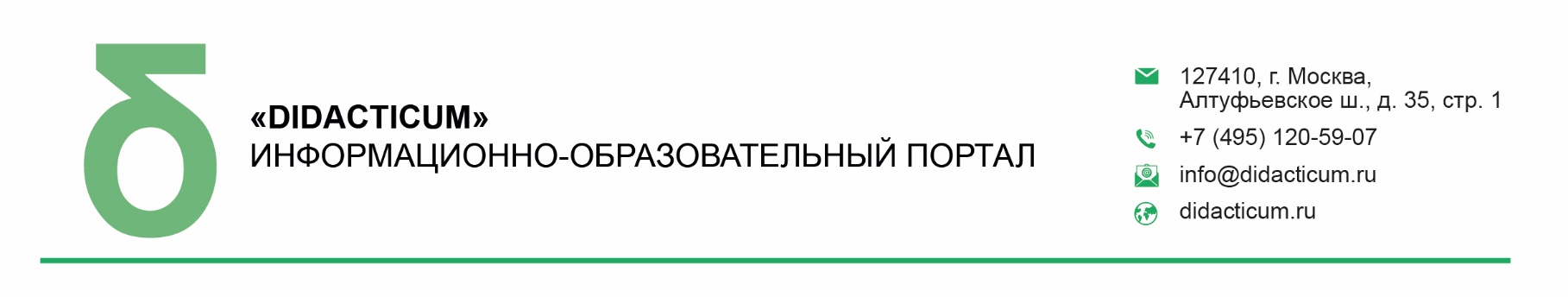 Уважаемая Ирина Борисовна!С 05 по 06 апреля 2022 года пройдет открытый Всероссийский онлайн-семинар для педагогов общеобразовательных организаций «АЛГОРИТМ РАЗРАБОТКИ УЧИТЕЛЕМ ДОКУМЕНТОВ И МАТЕРИАЛОВ В СООТВЕТСТВИИ С ТРЕБОВАНИЯМИ НОВЫХ ФГОС НОО И ФГОС ООО». Организатор мероприятия – Межпредметное профессиональное сообщество педагогов и информационно-образовательный портал «DIDACTICUM».Участие педагогов в мероприятии осуществляется на некоммерческой основе (бесплатно) за счет средств сообщества и партнеров мероприятия.  Для участников профессионального сообщества предусмотрена расширенная программа.Эксперт семинара: Волчек Марина Геннадьевна - к.п.н.; доцент кафедры управления образованием Института дополнительного образования ФГБОУ ВО «Новосибирский государственный педагогический университет»; директор АНО ДПО «Образование Сибири».       В рамках онлайн-семинара будут рассмотрены следующие вопросы:05 апреля 2022г. Секция №1: «Документы и материалы в соответствии с требованиями новых ФГОС НОО и ФГОС ООО»Перечень разрабатываемых учителем документов и материалов при реализации новых ФГОС НОО и ФГОС ООО;Сравнительный анализ требований, действующих ФГОС НОО и ФГОС ООО и новых ФГОС НОО и ФГОС ООО к разработке и содержанию документов и материалов, разрабатываемых учителем: рабочие программы учебных предметов (в том числе, с углубленным изучением), КТП; рабочие программы учебных курсов внеурочной деятельности;Как отразить в рабочих программах учебных предметов, учебных курсов внеурочной деятельности учет рабочей программы воспитания ООП?Ответы на ваши вопросы.06 апреля 2022г. Секция №2: «Алгоритм разработки учителем документов и материалов в соответствии с требованиями новых ФГОС НОО и ФГОС ООО»Алгоритмы разработки учителем разных документов и материалов в соответствии с требованиями новых ФГОС НОО и ФГОС ООО.Демонстрация шаблонов документов и материалов, разрабатываемых учителем при реализации новых- ФГОС НОО и ФГОС ООО.Процедуры принятия данных документов и материалов на школьном методическом объединении. Шаблон протокола заседания школьного методического объединения. Оформление титульных листов документов и материаловОтветы на ваши вопросы.Просим Вас оказать информационную поддержку Всероссийскому онлайн-семинару и организовать рассылку писем-приглашений руководителям общеобразовательных организаций (руководителям школ). Для всех желающих принять участие в работе семинара обязательна предварительная регистрация на официальной странице мероприятия:https://didacticum.ru/events1/online/web290322/За более подробной информацией обращайтесь в организационный комитет.Координатор проекта: Сергеева Оксана Владимировна тел.: +7 (499) 110-52-08, доб. (315); Е-mail: o.sergeeva@didacticum.ru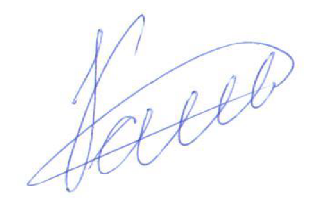 С уважением, Исполнительный директор                                                                                                    М.Е. КайгородцевПриложение:Письмо-приглашение для рассылки.Приложение 1.Письмо-приглашение на Всероссийский онлайн-семинар Уважаемые коллеги!С 05 по 06 апреля 2022 года пройдет открытый Всероссийский онлайн-семинар для педагогов общеобразовательных организаций «АЛГОРИТМ РАЗРАБОТКИ УЧИТЕЛЕМ ДОКУМЕНТОВ И МАТЕРИАЛОВ В СООТВЕТСТВИИ С ТРЕБОВАНИЯМИ НОВЫХ ФГОС НОО И ФГОС ООО». Организатор мероприятия – Межпредметное профессиональное сообщество педагогов и информационно-образовательный портал «DIDACTICUM».Участие педагогов в мероприятии осуществляется на некоммерческой основе (бесплатно) за счет средств сообщества и партнеров мероприятия.  Для участников профессионального сообщества предусмотрена расширенная программа.Эксперт семинара: Волчек Марина Геннадьевна - к.п.н.; доцент кафедры управления образованием Института дополнительного образования ФГБОУ ВО «Новосибирский государственный педагогический университет»; директор АНО ДПО «Образование Сибири».       В рамках онлайн-семинара будут рассмотрены следующие вопросы:05 апреля 2022г. Секция №1: «Документы и материалы в соответствии с требованиями новых ФГОС НОО и ФГОС ООО»Перечень разрабатываемых учителем документов и материалов при реализации новых ФГОС НОО и ФГОС ООО;Сравнительный анализ требований, действующих ФГОС НОО и ФГОС ООО и новых ФГОС НОО и ФГОС ООО к разработке и содержанию документов и материалов, разрабатываемых учителем: рабочие программы учебных предметов (в том числе, с углубленным изучением), КТП; рабочие программы учебных курсов внеурочной деятельности;Как отразить в рабочих программах учебных предметов, учебных курсов внеурочной деятельности учет рабочей программы воспитания ООП?Ответы на ваши вопросы.06 апреля 2022г. Секция №2: «Алгоритм разработки учителем документов и материалов в соответствии с требованиями новых ФГОС НОО и ФГОС ООО»Алгоритмы разработки учителем разных документов и материалов в соответствии с требованиями новых ФГОС НОО и ФГОС ООО.Демонстрация шаблонов документов и материалов, разрабатываемых учителем при реализации новых- ФГОС НОО и ФГОС ООО.Процедуры принятия данных документов и материалов на школьном методическом объединении. Шаблон протокола заседания школьного методического объединения. Оформление титульных листов документов и материаловОтветы на ваши вопросы.Для всех желающих принять участие в работе онлайн-семинара обязательна предварительная регистрация на официальной странице мероприятия:https://didacticum.ru/events1/online/web290322/За более подробной информацией обращайтесь в организационный комитет,тел.: +7 (495) 120-59-07, www.didacticum.ru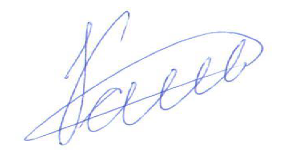 С уважением, Исполнительный директор                                                                                               М.Е. КайгородцевИСХ. № 425/32 от 10 марта 2022 г.   Приглашение на Всероссийский онлайн семинар «Алгоритм разработки учителем документов и материалов в соответствии с требованиями новых ФГОС НОО и ФГОС ООО»Начальнику Департамента 
общего образования 
Томской области 
Грабцевич И.Б.